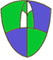 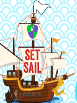 The focus for this term will be:Literacy and English:Reading – Analysing a text using Bloom’s Questions.Dictionary skills and creating our own dictionaryPhonics using Phonics InternationalReflective reading tasks focusing on both fiction and non-fiction texts.Writing – Continuing to use VCOP during writing tasks.Using adjectives, nouns, verbs and adverbs to make our writing interesting.Using rhythm and onomatopoeia in poetry and imaginative writing tasks.Creating fact filesFocus on character and setting for imaginative writingTalking & Listening – Scots poetry recitalPerformance/choral poetryNumeracy and Mathematics:Time – Looking at telling the time from analogue and digital clocks.PatternsSymmetryAncient number systems and numbers place in the worldAddition and Subtraction – looking at the different strategies e.g. paritioning and bridging to the next 10Health and Wellbeing:P.E. – We will be working on our fitness in circuit activitiesWhat makes us healthy, including the Eatwell plate and  looking after our teethInterdisciplinary Learning:Scotland – Looking at Robert Burns, Scots language, Scots poetry, Scottish country dance etcEgyptians – Looking at Egyptian gods, famous pharaohs, number systems, mummification etcAny other information:We will have outdoor P.E on a Tuesday and indoor P.E on a Wednesday or Friday.  Please unsure appropriate P.E kits are in school.